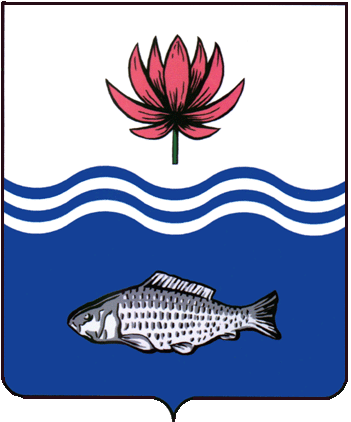 АДМИНИСТРАЦИЯ МО "ВОЛОДАРСКИЙ РАЙОН"АСТРАХАНСКОЙ ОБЛАСТИПОСТАНОВЛЕНИЕО предварительном согласованиипредоставления многоконтурного земельного участкапо адресу: АО, Володарский район, в 1,5 км севернее бугра «Лбище»Рассмотрев обращение Ахметова Руслана Абдрахмановича о предварительном согласовании предоставления многоконтурного земельного участка в аренду для животноводства (сенокошение), руководствуясь ст. 11.10., п. 19 ч. 2 ст. 39.6., 39.14. Земельного Кодекса Российской Федерации, ст. 3.3. Федерального закона от 25.10.2001 г. № 137-ФЗ «О введении в действие Земельного Кодекса Российской Федерации», администрация МО «Володарский район»ПОСТАНОВЛЯЕТ:1.	Предварительно согласовать предоставление многоконтурного земельного участка из земель сельскохозяйственного назначения площадью 179701 кв.м., расположенного по адресу: АО, Володарский район, в 1,5 км севернее бугра «Лбище», Ахметову Руслану, Абдрахмановичу (паспорт серии 12 20 847019, выдан УМВД России по Астраханской области, 04.02.2021 г. адрес регистрации: Астраханская область, Володарский район, с. Зеленга, ул. Лесная, д. 2) для животноводства (сенокошение).2.	Утвердить прилагаемую схему расположения многоконтурного земельного участка на кадастровом плане территории:Территориальная зона - зона сельскохозяйственных угодий (Cx1);Площадь земельного участка -179701 кв.м.;Адресный ориентир - АО, Володарский район, в 1,5 км севернее бугра «Лбище»;Категория земель - земли сельскохозяйственного назначения;Вид разрешенного использования - для животноводства (сенокошение);Вид угодий - сенокосы.3.	Ахметову Руслану Абдрахмановичу:3.1.	Обеспечить выполнение кадастровых работ в целях образования земельного участка в соответствии с утвержденной схемой расположения земельного участка на кадастровом плане территории;3.2.	Осуществить постановку земельного участка на государственный кадастровый учет в филиале ФГБУ «ФКП Росреестра» по Астраханской области в порядке, установленном Федеральным законом от 13.07.2015 № 218-ФЗ «О государственной регистрации недвижимости».4.	Настоящее постановление действует два года со дня его подписания.5.	Контроль за исполнением настоящего постановления оставляю за собой.И.о. заместителя главыпо оперативной работе						Р.Т. Мухамбетов           от 22.03.2022 г.N  390